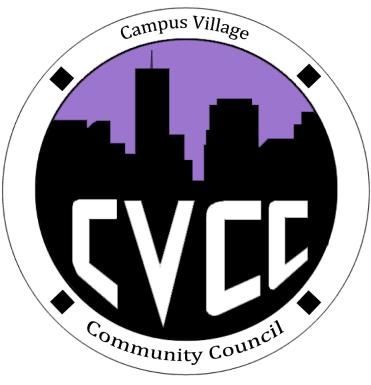 Engagement Meeting MinutesOctober 14th, 2014Start Time: 7:03pmRole Call:President – PresentVice President – PresentNational Communications Coordinator – PresentTreasurer – PresentSecretary – N/AMarketing Coordinator – PresentMarketing Representative - Present Advisor – PresentResidents: Executive Board Reports:Sierra: Playlist and reformatting minutesAlirio: OTM’s need to be reviewed, one for Kelsey and one for Maddie, IACURH committee conference callsMaddie: Lobby posters, preparing for Town Hall, cricket went downJohn: received receipts and funding requests that will need to be put into budgetDarius: has been updating website, revised Town Hall poster, updated Facebook page, worked on funding request for Engagement meeting posterKelsey: has been working with Sierra and Russell on Town Hall rules, funding requests for IACURH, three-year plan for goalsOld Business:Halloween DanceHalloween Dance Set up @ 6pmSierra, Darius, Maddie, Mark, Nick can help set upDarius, John, Maddie, Sierra, Alirio, Mark, Nick can help duringDaris, John, Maddie, Sierra, Alirio, Mark, Nick can help tear downTown HallSet up @ 6 pmRefer to scheduleCutting out batsNew Business:Sierra gave update on Halloween Dance DJKelsey gave funding request for IACURH shirts and pins: ApprovedAlirio: advertise on napkin inserts in cafeteriaAdvisor UpdatesKelsey, Maddie, and Darius are going to IACURHWe are now 4th in Banana PointsWe’re registered and paid for IACURHFlights have been purchasedWorking on bids and OTM’sTown Hall we’re doing really goodDance: 2 RA’s have volunteered to help outPolo’s we’re waiting on a proofHopefully we’ll have a secretary soonKudos to everyone for being awesomeAdjourned: 8:06pm